IEEE P802.11
Wireless LANs	Abstract	This submission proposes resolutions for following 6 CIDs received for TGbe CC34:1096, 2275, 1095, 2292, 2540, 1819Revisions:Rev 0: Initial version of the document.Rev 1: contribution was revised based on feedback received from several members (added as co-authors)Rev 2: Based on inputs from Jarkko, the titles for clause 35.3.17 and AA.3 are updated to include co-hosted BSSID setInterpretation of a Motion to AdoptA motion to approve this submission means that the editing instructions and any changed or added material are actioned in the TGbe Draft. This introduction is not part of the adopted material.Editing instructions formatted like this are intended to be copied into the TGbe Draft (i.e. they are instructions to the 802.11 editor on how to merge the text with the baseline documents).TGbe Editor: Editing instructions preceded by “TGbe Editor” are instructions to the TGbe editor to modify existing material in the TGbe draft. As a result of adopting the changes, the TGbe editor will execute the instructions rather than copy them to the TGbe Draft.TGbe editor: Please note Baseline is 11be D0.4.11.1.3.8 Multiple BSSID procedure11.1.3.8.1 GeneralTGbe editor: Please update the following paragraph in this subclause as shown below: [CID 1096]26.17.7 Co-hosted BSSID setTGbe editor: Please update the following paragraph in this subclause as shown below: [CID 1095]TGbe editor: Please update the title of clause 35.3.17 as shown below: 35.3.17 [CID 1095, 2292, 2540]TGbe editor: Please update the following paragraph in this subclause as shown below: [CID 1096, 2275][CID 1095, 2292, 2540][CID 1819]Each AP affiliated with an MLD shall be independently configured to operate as a transmitted or nontransmitted BSSID a multiple BSSID set, or as an AP belonging to a co-hosted BSSID set, or as AP that is not part of either a multiple BSSID set or co-hosted BSSID set. Annex AA provides example configurations.TGbe editor: Please update the title of clause AA.3 as shown below: [CID 1095, 2292, 2540]AA.3 Example illustrating the relationship between multi-link operation and multiple BSSID setTGbe editor: Please update the 5th & 6th paragraph and Figure AA.7 in clause AA.3 as shown below: [CID 1819]The second example illustrates the case where APs affiliated with an MLD belong to a mix of multiple BSSID set a co-hosted BSSID set a. definition, APs affiliated with an AP MLD have same properties (such as security), APs in a co-hosted BSSID set on a link are not part of the same AP MLD. Figure AA-7 (Example of mix of multiple BSSID set, co-hosted set and standalone AP in a multi-link setup) shows an example where APs affiliated with an MLD belong to a mix of multiple BSSID set, co-hosted set or is a standalone AP on their respective link.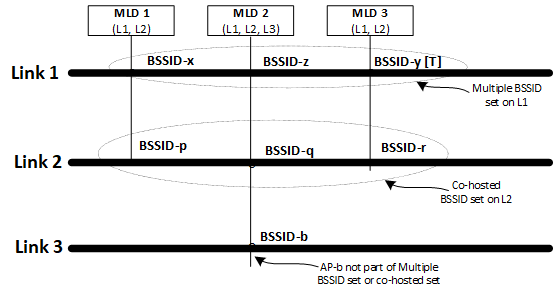 Figure AA-7—Example mix of multiple BSSID set, co-hosted set and AP [CID 1819][CID 1819]As seen from Figure AA-7 (Example of mix of multiple BSSID set, co-hosted set and standalone AP in a multi-link setup), APs corresponding to BSSID-x, BSSID-z, and BSSID-y are part of the multiple BSSID set on link 1 and belong to different MLDs (MLD 1, MLD 2, and MLD 3, respectively). On link 1, AP-y, affiliated with MLD 3, corresponds to the transmitted BSSID for the multiple BSSID set on link 1. The three APs on link 2 belong to the same co-hosted BSSID set and each is affiliated with a different MLD. On link 3, there is a single AP (AP-b) is affiliated with MLD 2.Resolution for CIDs related to Multiple BSSID set (CC 34)Resolution for CIDs related to Multiple BSSID set (CC 34)Resolution for CIDs related to Multiple BSSID set (CC 34)Resolution for CIDs related to Multiple BSSID set (CC 34)Resolution for CIDs related to Multiple BSSID set (CC 34)Date: March 20, 2021Date: March 20, 2021Date: March 20, 2021Date: March 20, 2021Date: March 20, 2021Author(s):Author(s):Author(s):Author(s):Author(s):NameAffiliationAddressPhoneemailAbhishek PatilQualcomm Inc.appatil@qti.qualcomm.comGaurang NaikQualcomm Inc.gnaik@qti.qualcomm.comGeorge CherianQualcomm Inc.gcherian@qti.qualcomm.comAlfred AsterjadhiQualcomm Inc.aasterja@qti.qualcomm.comDuncan HoQualcomm Inc.dho@qti.qualcomm.comYanjun SunQualcomm Inc.yanjuns@qti.qualcomm.comPascal VigerCanonGaurav PatwardhanHPETomo AdachiToshibaJarkkoAppleRyuichiSonyInsunLGECIDCommenterPg/LnSectionCommentProposed ChangeResolution1096Alfred Asterjadhi87.1811.1.3.8.1This sentence is out of place. The requirement needs to be added to MLO subclauses rather than here.As in comment.RevisedThe cited sentence was moved to clause 35.3.17 and updated based on resolution to other comments.TGbe editor please implement changes as shown in doc 11-21/0255r3 tagged as 10962275Michael Montemurro87.1711.1.3.8.1I'm not even sure what this means. Does AP's belonging to a multiple BSSID set refer to the AP's advertised in a multple BSSID set, or does it refer to APs affiliated with an AP MLD?Update the text to refer to APs affiliated with an AP MLDRevisedThe cited text was moved to clause 35.3.17 as a resolution to CID 1096. The text is updated to clarify that an AP MLD can have at most one affiliated AP from a multiple BSSID set.TGbe editor please implement changes as shown in doc 11-21/0255r3 tagged as 22751095Alfred Asterjadhi123.6326.17Not the right location. This should be a requirement at the MLD level. Move to MLO operation (AP MLD side) and specify that the MLD shall not have affiliated APs of the same co-hosted BSS set.As in comment.RevisedThe cited sentence was moved to clause 35.3.17 and updated based on resolution to other comments. The titles of the subclause 35.3.17 and that of clause AA.3 were updated to include co-hosted BSSID set.TGbe editor please implement changes as shown in doc 11-21/0255r3 tagged as 10952292Michael Montemurro123.6226.17.7This text makes no sense. Does it mean "affiliated APs belonging"? Looking at 26.17.6 in P802.11ax D8.0, I'm not exactly sure how to fix it.Perhaps change the cited sentence to  "Affiliated APs of an AP MLD that belong to the same co-hosted BSSID shall not be affiliated with an AP MLD."RevisedThe cited text was moved to clause 35.3.17 as a resolution to CID 1095. The text is updated to clarify that an AP MLD can have at most one affiliated AP from a co-hosted BSSID set. The titles of the subclause 35.3.17 and that of clause AA.3 were updated to include co-hosted BSSID set.TGbe editor please implement changes as shown in doc 11-21/0255r3 tagged as 22922540Robert Stacey123.6226.17.7Inappropriate passive statement. Normative statements must identify the implementation.Change to "An AP that belongs to a co-hosted BSSID set shall not be an affiliated AP in an AP MLD if another affiliated AP in the AP MLD is already present in the co-hosted BSSID set."RevisedThe cited text was moved to clause 35.3.17 as a resolution to CID 1095. The text is updated to clarify that an AP MLD can have at most one affiliated AP from a co-hosted BSSID set. The titles of the subclause 35.3.17 and that of clause AA.3 were updated to include co-hosted BSSID set.TGbe editor please implement changes as shown in doc 11-21/0255r3 tagged as 25401819James Yee146.2535.3.17Not sure if a "standalone AP" is well defined.ClarifyRevisedDeleted the term standalone AP. Also updated text in Annex AATGbe editor please implement changes as shown in doc 11-21/0255r3 tagged as 1819